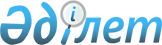 О признании утратившими силу некоторых решений маслихата района БәйтерекРешение маслихата района Бәйтерек Западно-Казахстанской области от 31 марта 2021 года № 3-21. Зарегистрировано Департаментом юстиции Западно-Казахстанской области 31 марта 2021 года № 6887
      В соответствии с Законом Республики Казахстан от 23 января 2001 года "О местном государственном управлении и самоуправлении в Республике Казахстан", Законом Республики Казахстан от 6 апреля 2016 года "О правовых актах" районный маслихат РЕШИЛ:
      1. Признать утратившими силу некоторые решения маслихата района Бәйтерек согласно приложению к настоящему решению.
      2. Руководителю аппарата районного маслихата (Г.Терехов) обеспечить государственную регистрацию данного решения в органах юстиции.
      3. Настоящее решение вводится в действие со дня первого официального опубликования.
      1. Решение маслихата района Бәйтерек от 13 января 2020 года №43-11 "О бюджете Трекинского сельского округа района Бәйтерек на 2020-2022 годы" (зарегистрированное в Реестре государственной регистрации нормативных правовых актов №5990, опубликованное 22 января 2020 года в Эталонном контрольном банке нормативных правовых актов Республики Казахстан).
      2. Решение маслихата района Бәйтерек от 20 апреля 2020 года №48-11 "О внесении изменений в решение маслихата района Бәйтерек от 13 января 2020 года №43-11 "О бюджете Трекинского сельского округа района Бәйтерек на 2020-2022 годы" (зарегистрированное в Реестре государственной регистрации нормативных правовых актов №6187, опубликованное 28 апреля 2020 года в Эталонном контрольном банке нормативных правовых актов Республики Казахстан).
      3. Решение маслихата района Бәйтерек от 28 октября 2020 года №56-10 "О внесении изменений в решение маслихата района Бәйтерек от 13 января 2020 года №43-11 "О бюджете Трекинского сельского округа района Бәйтерек на 2020-2022 годы" (зарегистрированное в Реестре государственной регистрации нормативных правовых актов №6455, опубликованное 4 ноября 2020 года в Эталонном контрольном банке нормативных правовых актов Республики Казахстан).
      4. Решение маслихата района Бәйтерек от 24 декабря 2020 года №59-12 "О внесении изменений в решение маслихата района Бәйтерек от 13 января 2020 года № 43-11 "О бюджете Трекинского сельского округа района Бәйтерек на 2020-2022 годы" (зарегистрированное в Реестре государственной регистрации нормативных правовых актов №6672, опубликованное 5 января 2021 года в Эталонном контрольном банке нормативных правовых актов Республики Казахстан).
					© 2012. РГП на ПХВ «Институт законодательства и правовой информации Республики Казахстан» Министерства юстиции Республики Казахстан
				
      председатель сессии

Н. Хайруллин

      секретарь маслихата

Р. Исмагулов
Приложение 
к решению маслихата 
района Бәйтерек 
от 30 марта 2021 года № 3-21